Предметы WWW.EGE.EDU.RU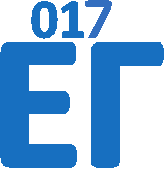 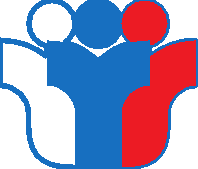 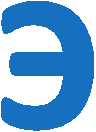 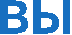 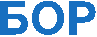 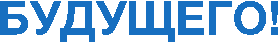 ОБЯЗАТЕЛЬНЫЕ*	ПО ВЫБОРУ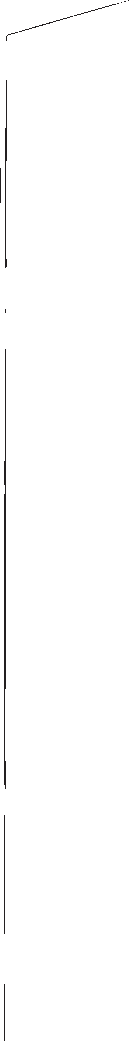 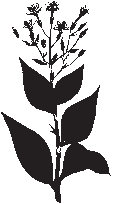 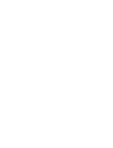 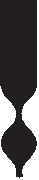 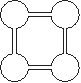 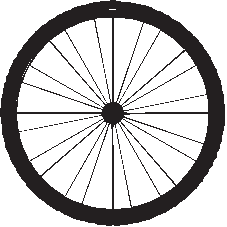 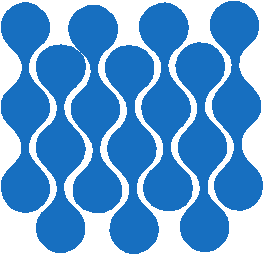 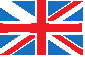 РУССКИЙ ЯЗЫК МАТЕМАТИКА(БАЗОВЫЙ И (ИЛИ) ПРОФИЛЬНЫЙ УРОВНИ)* ДЛЯ ВЫПУСКНИКОВ ТЕКУЩЕГО ГОДАОБЩЕСТВОЗНАНИЕ ХИМИЯБИОЛОГИЯ ФИЗИКАИНФОРМАТИКА И ИКТ ИСТОРИЯ ЛИТЕРАТУРА ГЕОГРАФИЯИНОСТРАННЫЕ ЯЗЫКИРОСОБРНАДЗОР ПРЕДУПРЕЖДАЕТ: СОБЛЮДАЙТЕ ПОРЯДОК ПРОВЕДЕНИЯ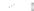 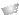 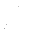 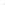 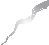 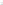 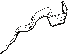 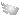 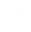 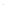 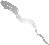 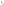 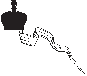 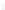 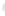 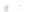 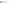 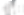 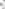 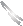 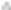 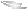 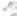 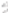 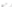 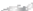 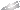 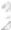 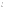 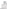 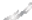 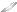 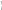 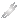 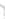 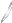 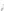 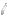 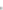 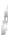 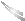 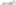 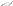 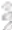 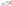 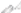 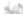 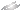 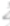 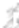 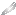 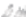 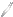 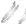 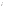 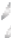 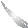 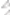 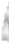 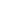 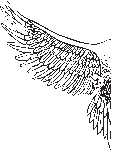 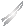 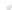 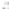 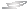 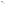 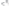 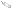 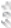 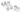 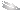 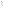 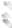 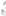 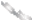 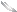 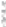 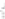 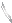 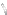 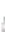 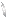 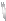 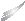 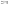 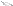 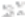 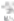 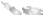 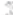 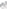 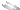 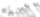 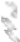 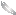 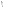 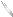 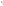 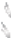 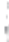 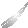 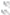 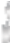 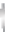 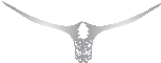 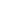 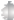 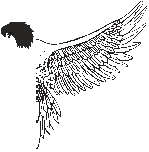 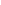 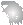 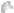 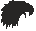 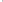 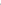 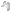 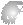 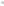 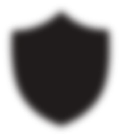 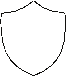 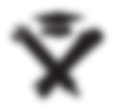 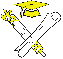 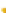 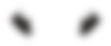 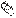 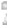 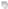 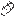 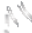 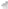 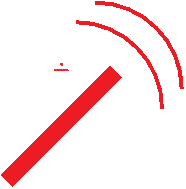 ЕГЭ